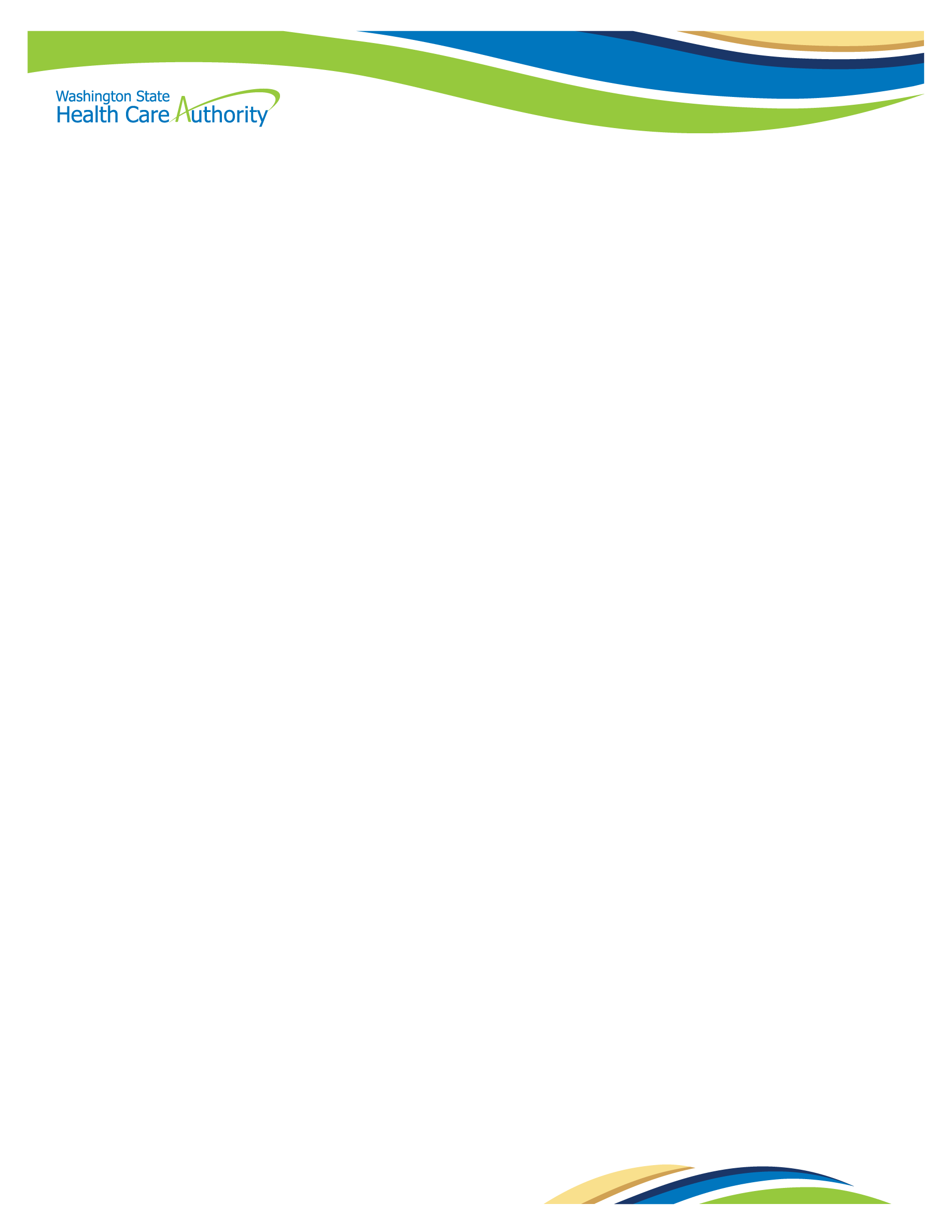 Mental Health at Work – Creating a Stigma Free CultureWednesday, August 19, 202010 a.m. to noonAgendaTimePresenter(s)Welcome and Introductions10 – 10:10Pam Walker, MPHHealth Promotion ConsultantWA State Health Care AuthorityThe Impact of Mental HealthNational, Workplace, and COVID-19Demand for ServicesSocial Drivers of Mental Health  10:10 – 10:35Rebecca Parrish, MSWIntegrated Mental Health Clinical Consultant  Social Work ManagerKaiser Permanente WAMoving Towards a Stigma Free CultureWorkplace GuidelinesToolkit and Resources10:35 – 10:55Pam Walker Break10:55 – 11Employee Assistance ProgramServices, Support, and Resources11 – 11:25Kari Uhlman, MA, LMHCEmployee Assistance Program CounselorLicensed Mental health CounselorWashington StateMental Health Benefits, Services, and ResourcesRegence UniformPremera Blue CrossKaiser WA and Kaiser NW11:25 – 11:50Pam WalkerKevin Klein, BASenior Workforce Health ConsultantKaiser Permanente WAClosing11:50 – noonPam Walker